Мальдивы на яхте «Мальдивиана», 11 – 21 августа 2021(дайвинг, снорклинг и активный отдых в отличной компании) 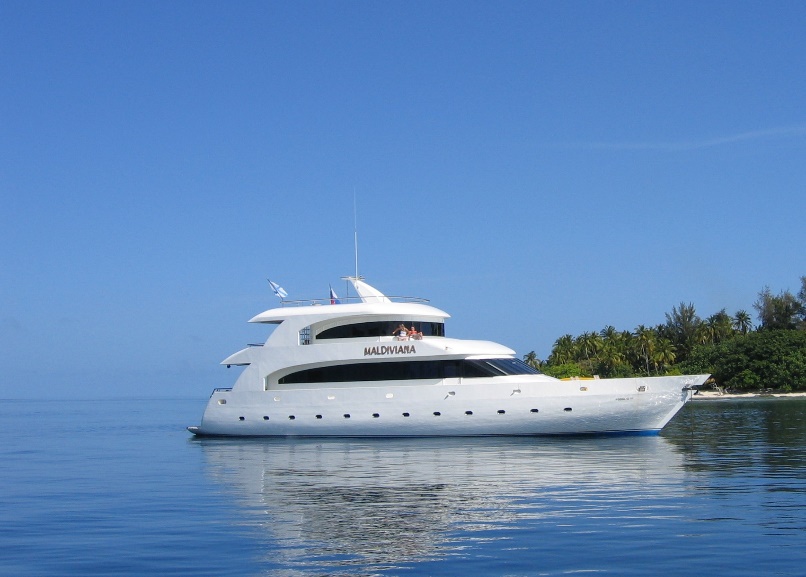 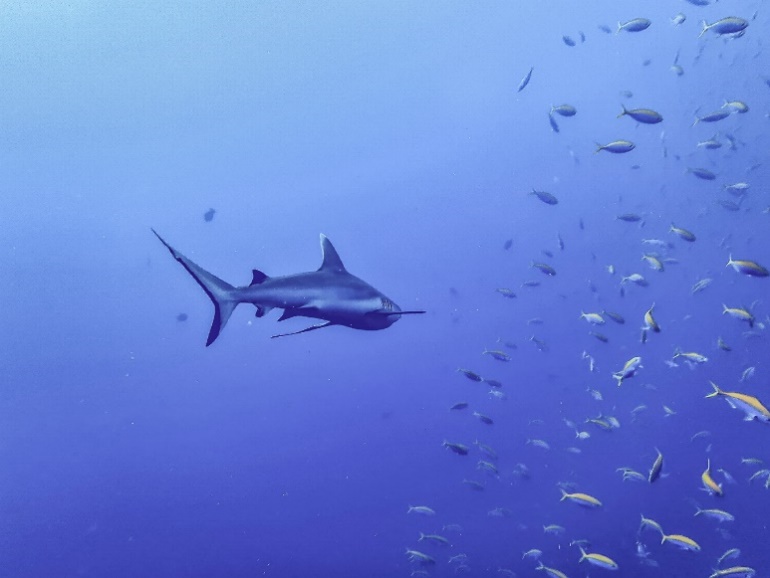 11 августа – Прилет в Мале прямым рейсом из Москвы, SU320 в 8:45. Встреча в аэропорту Мале членом команды яхты с табличкой «Мальдивиана». Трансфер на судно займет не более 20 минут, далее - заселение, брифинг, подготовка снаряжения, чек-дайв или снорклинг. Знакомство группы и начало нашего увлекательного путешествия.12-19 августа – Наша группа будет держать путь на Север Мальдивского архипелага, к Атоллам Баа и Раа, т.к. во влажный сезон на этих атоллах можно встретить большое количество мант и китовых акул. Обязательно посетим знаменитую бухту Ханифару Гони, на Баа атолле – это маленькая лагуна, где при определенном сочетании ветра, приливной фазы и течений собирается несметное количество мант. Это фантастическое явление природы, и если повезет - то это встреча "из серии" на всю жизнь. Но даже если и "не повезет", и скопления мант не встретятся - все равно пять-десять-пятнадцать мант в разных местах можно будет видеть каждый день.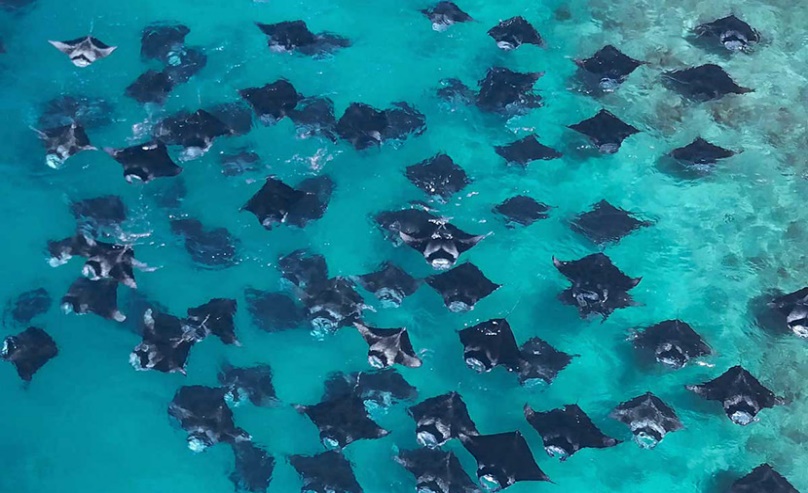 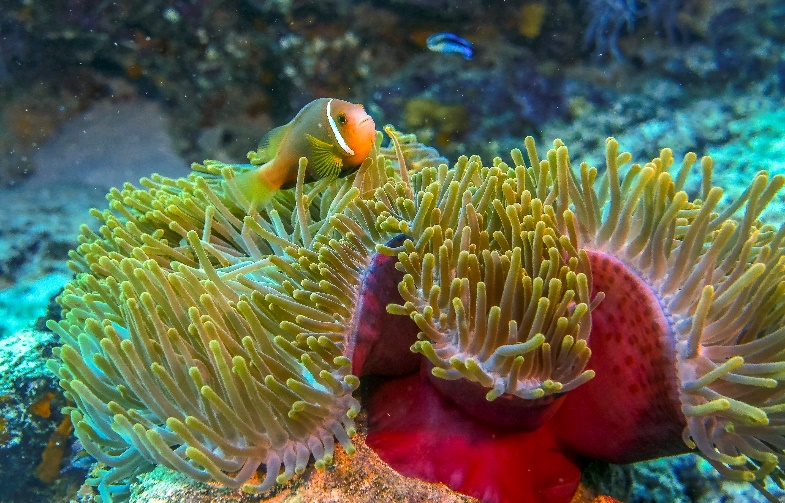 Далее сафари продолжим традиционным и наиболее популярным маршрутом, в районе Центральных атоллов, включающим в себя большинство известных дайв-сайтов, и открывающим все многообразие подводного мира Мальдив. Подводный рельеф будет меняться при каждом новом погружении - будут погружения на подводных рифовых вершинах, в каналах, ведущих из океана внутрь атолла, погружения у вертикальных рифовых стен, покрытых актиниями и живописными мягкими кораллами. Здесь также возможны встречи с крупными пелагическими обитателями: мантами, китовыми акулами. В один из вечеров устроим вечерний пикник-барбекю на берегу необитаемого острова. Узнаем, что такое настоящая мальдивская рыбалка, поймаем и приготовим мальдивскую рыбу, а если повезет, отведаем сашими из тунца.    *Маршрут может быть изменен исходя из погодных условий, с учетом соблюдения мер безопасности для пассажиров судна.Флора и фауна подводного мира атоллов Мальдив очень богата. Занимаясь дайвингом и снорклингом, можно увидеть множество тропических рифовых рыб: рыбу-хирурга, групера, цезию, рыбу-ангела, сладкогуба, рыбу-бабочку и других. Огромные мурены и морские черепахи, беспозвоночные — кальмары, осьминоги, омары, красочные голожаберные и брюхоногие моллюски — всё это обитатели подводного мира Мальдив. Но самые яркие воспоминания у дайверов остаются от встреч с разнообразными пелагическими рыбами: стаи тунцов и барракуд, огромные рыбы-наполеоны, акулы-няньки, белопёрые и темнопёрые рифовые акулы, китовые акулы, скаты-орляки, манты, бычеголовые скаты — всех их можно увидеть во время погружений на Мальдивах.20 августа - Погружения до обеда, далее прибытие судна в гавань Хулумале, прощальный ужин.21 августа - Завтрак и трансфер в аэропорт Мале. Вылет в Москву, рейс SU 321 в 10:25, прибытие в аэропорт Шереметьево в 17:30.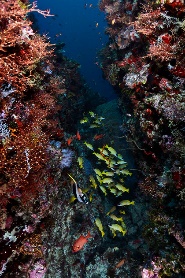 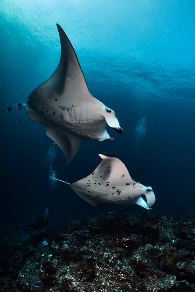 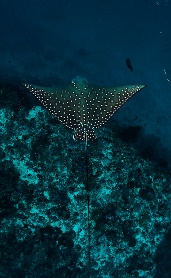 Общая вместимость судна – 14 человек (7 комфортабельных двухместных кают, оборудованных сан.узлами, кондиционерами) Температура воды остается практически постоянной +28+29 С. Температура воздуха около +28 +30 ССтоимость тура: В стоимость включено:Размещение на судне “Мальдивиана” 3-х разовое питание; безалкогольные напитки (вода, чай, кофе);Программа погружений: 8 дней до 3 погружений в день (первый и предпоследний дни тура– 1 погружение в день), аренда грузов, баллонов, услуги дайв-гидов;Высадки на острова; пикник-барбекю на острове; рыбалка;Сервисный сбор.В стоимость не включено:Авиаперелет Москва – Мале – Москва, эконом класс (с багажом) - от 670 $*;Страховой полис (от 3$/день);Алкогольные напитки на судне;Аренда личного оборудования;Green Tax – 6 $ в день;Чаевые команде судна.*Цена авиабилета может меняться в зависимости от политики авиакомпанииЗаписаться и узнать подробную информацию можно у ведущего менеджера поездки:Елена Алферьева Тел.: +7 985 783 17 87e-mail: diving@maldiviana.com 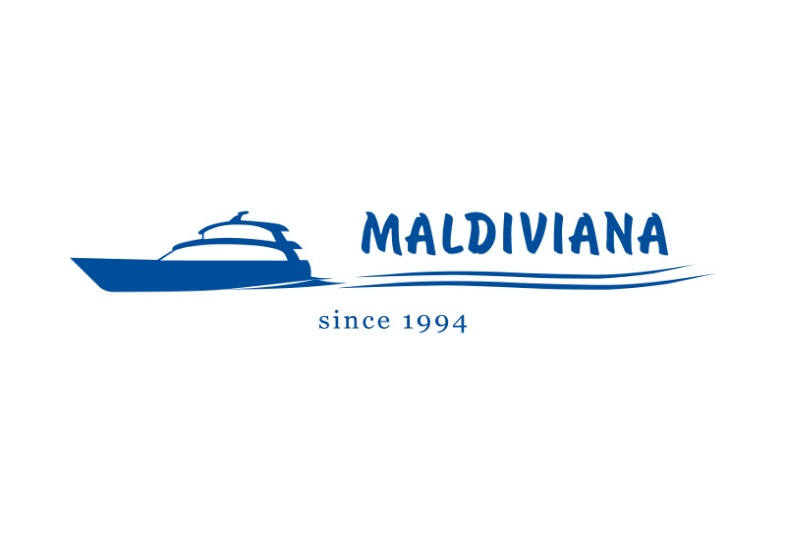 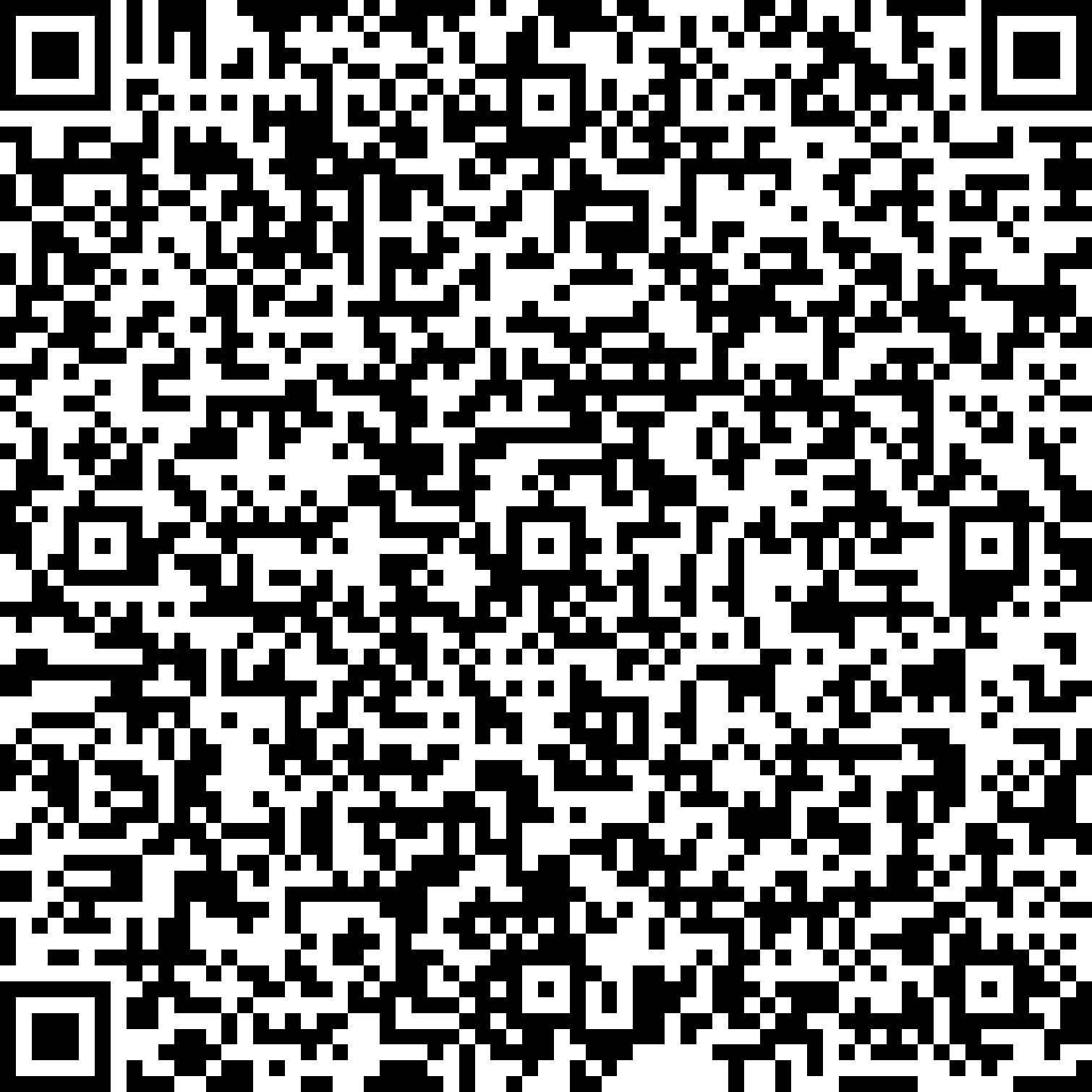 *Добавьте контакты менеджера тура в свою записную книжку, наведя сканер на QR-код и звоните в удобное вам время! Мы будем рады видеть вас в нашем туре!Eagle Ray / Turtle(две односпальные кровати)Eagle Ray / Turtle(две односпальные кровати)Manta / Napoleon(односпальная и полутороспальная кровати)Manta / Napoleon(односпальная и полутороспальная кровати)Dolphin(двуспальная кровать + софа односпальная)Dolphin(двуспальная кровать + софа односпальная)Whale Shark(двуспальная кровать + софа односпальная)Верхняя палубаWhale Shark(двуспальная кровать + софа односпальная)Верхняя палуба½ DBLSGL½ DBLSGL½ DBLSGL½ DBLSGL1750 $2900 $1900 $3200 $2000 $3400 $2250 $3900 $